Study Sheet for the Grasslands – Prairies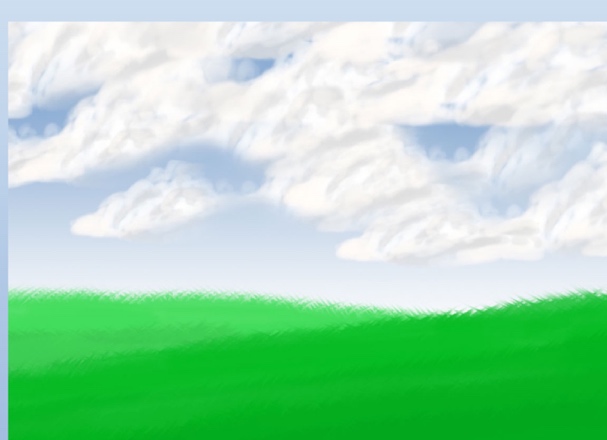 Fun Facts1. Grasslands in North America are called prairies.2. Since grassland have rich soil, much of them are used for farming.3. Grasslands do not receive enough rainfall to grow trees like a forest.4. Grasslands contain lots of grass so they receive more rain than a desert.5. Temperate grasslands are warm part of the year and very cold during the other part.6. In wetter grasslands, there are tall grasses that can grow up to six feet high.7. Grasslands are used to grow crops such as wheat and corn. 8. Grasslands are also good for grazing livestock such as cattle. Plants: grasses, oak trees, cattail plants, sunflowers, sagebrush, clover, asters, goldenrods, butterfly weed, and butterweed. Animals: prairie dogs, wolves, turkeys, eagles, weasels, bobcats, foxes, geese, snakes, mice, and rabbits.